KÜTAHYA SAĞLIK BİLİMLERİ ÜNİVERSİTESİ TIP FAKÜLTESİ BİLİMSEL TOPLANTI KATILIM BAŞVURU FORMU…………….……………………………………………………..BÖLÜM BAŞKANLIĞINA2547 sayılı Yükseköğretim Kanunu’nun 39. maddesine göre (……) gün süreyle …./…../…. - …./…../…. tarihleri arasında aşağıda belirtilen Toplantıya/Konferansa/Kongreye/Sempozyuma/Kursa/…………………… katılmak/araştırma ve incelemede bulunmak üzere;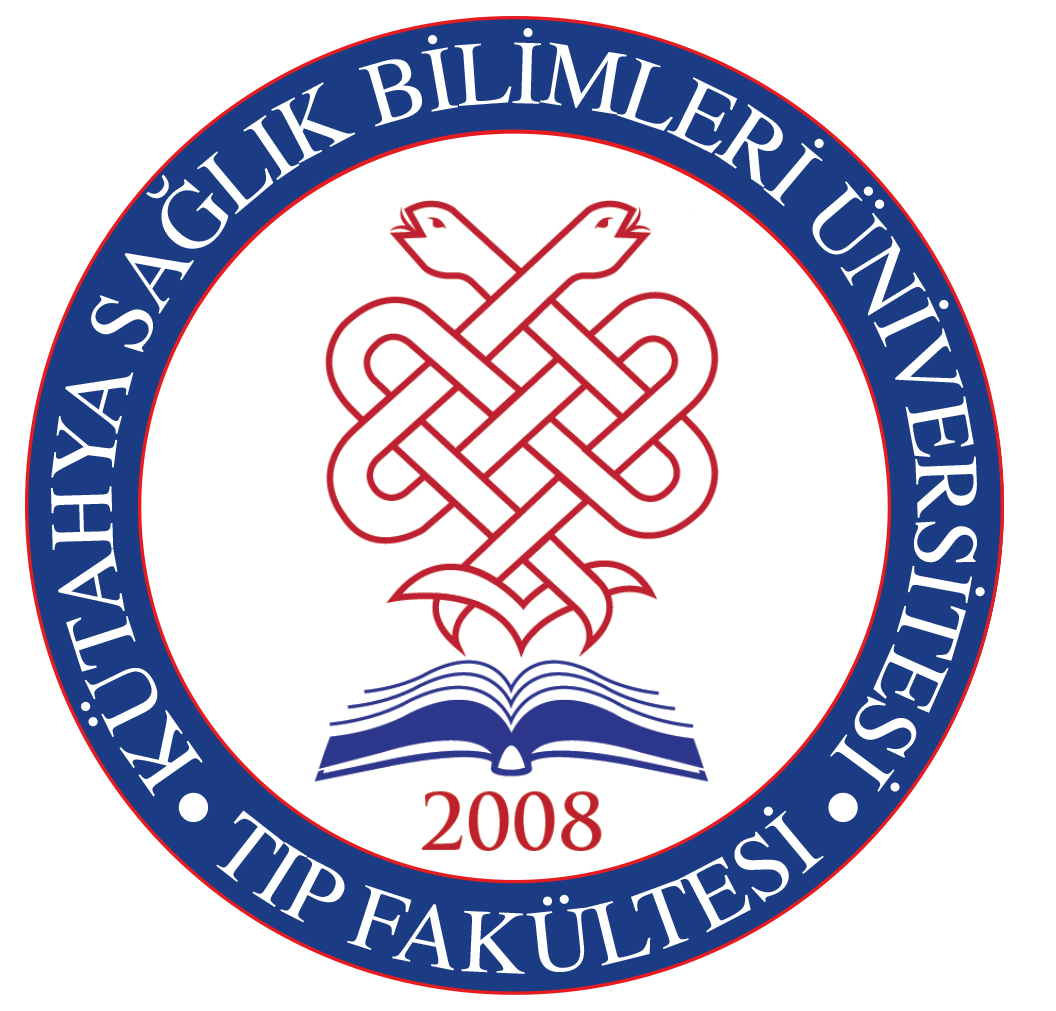 □ yolluksuz ve yevmiyesiz	                                        □ yolluklu ve yevmiyeli 	 olarak görevlendirilmemi arz ederim.    Toplantı/Konferans/Kongre/Sempozyum/Kurs Tam Adı ve Adresi:…………………………………………………………….………………………………………………………………………………………………………………………………………Eki: Toplantı/Konferans/Kongre/Sempozyum/ Kurs/…………………. duyuru broşürü veya kabul/davet yazısı vb belgeler.Adı Soyadı 				İmza					       Tarihİzindeki Adresi:…………………………………………………………………….                         ……………………………………………………………………..                             Gerektiğinde ulaşılabilecek Tel. No:………………………………..(Mutlaka yazılması gerekmektedir.)               Yukarıda belirttiğim tarihler arasında eğitim-öğretim programları ile ilgili olarak görevlerimde herhangi bir aksama olmayacaktır. Yürütmekte olduğum dersler vardır/yoktur.1.Görevlendirilmem süresince eğitim/öğretim/hizmet faaliyetlerinde yerime görev alacak öğretim üyesi:Adı Soyadı 				İmza					    Tarih2. Görevlendirilmem süresince (varsa) idari görevime vekalet edecek olan öğretim üyesi:Adı Soyadı 				İmza					    Tarih                (Bu belgenin izin tarihinden en az bir hafta önce Dekanlık Makamına onaya sunulması gerekmektedir.)DEKANLIK MAKAMINA                  Dilekçe sahibi öğretim elemanı ….…………………………………………………..’ın görevlendirilme isteği  Bölümümüzce uygun görülmüştür.Gereğini tensiplerinize arz ederim. . . ./. . ./….                                                        . . ./. . ./……                                               . . ./. . . /……   Anabilim Dalı Başkanı                                    Bölüm Başkanı                             Hastane Yöneticisi- Başhekim                                                                                             UYGUNDUR                                                                                             …../…../……..Prof. Dr. M. Cem ALGIN Dekan V.